Name:…                                                                                     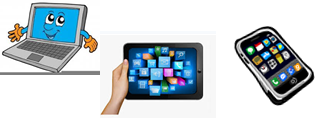 Surname: …Home Schooling 31Hello again! Today we start working on UNIT 3 of Superminds!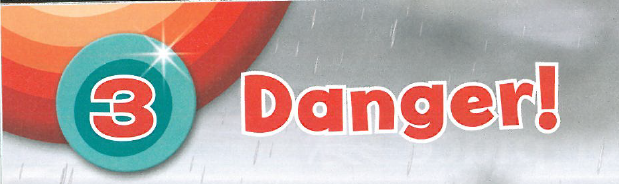 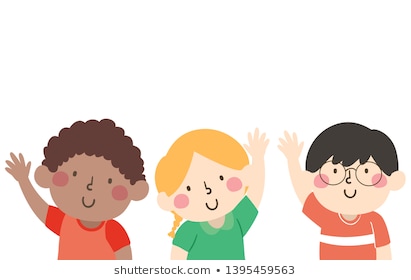 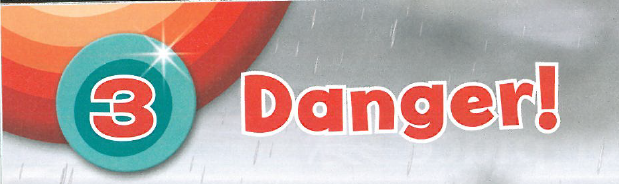 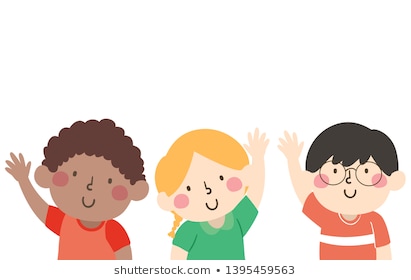 Ctrl+ click and work online: https://forms.gle/yVVoeixrQUUydk1n8 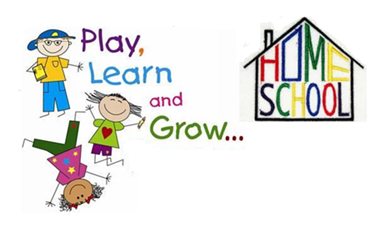 PLEASE PRESS “SUBMIT/SEND” AT THE END OF YOUR ONLINE WORKPOR FAVOR PRESIONAR “ENVIAR” AL FINAL DEL TRABAJO EN LINEA